Итоговая работа на тему:«Основные направления региональной образовательной политики в контексте модернизации российского образования»на тему: «Формирование основ безопасности собственной жизнедеятельности старших дошкольников в ситуации дорожного движения средствами игровой деятельности»Выполнила:Якушкина Ольга Николаевна Воспитатель  I. Моделирование системы деятельности педагога,  направленной на решение профессиональной проблемы 1.Анализ недостатков в результатах в основном процессе и в условиях профессиональной деятельности.В условиях изменения российского общества, коренных преобразований во всех его сферах, изменения содержания и  характера труда, необходимы новые подходы для выработки необходимой стратегии развития общества. Нужно уметь  критически анализировать  варианты социально-экономического и политического поведения, сделать это может только творчески и свободно мыслящая личность, обладающая высокой культурой и постоянно обновляющимися и пополняющимися знаниями. Важнейшей задачей воспитания успешного социально – личностного развития дошкольника – является: культура поведения на дороге.Одним из аспектов результативности заключается формирование основ безопасности жизнедеятельности у детей, недостаточно давать только знания и умения, необходимо привлекать детей к практической деятельности, где они смогут успешно применять полученные знания и умения. Обучая детей старшего дошкольного возраста основам безопасности жизнедеятельности, взрослые помогают социализации детей в окружающем мире.Развитие такой личности, может быть осуществлено путём приобщения ребенка не только к всеобщим правилам, нормам, ценностям, но и побуждение его к самовоспитанию и саморазвитию. Анализируя изменения в основном процессе необходимо сравнить модели организации образовательного процесса до введения ФГТ и по ФГТ:Изначально сравним две модели с позиции ребенка: до ФГТ  ребенок – объект воздействий взрослого человека (взрослый манипулирует ребенком, занимая более активную позицию; по ФГТ ребенок выступает в роль объекта взаимодействия со взрослым (ребенок равноценен взрослому и не менее активен)Регламентированность: до ФГТ – большая регламентированность образовательного процесса, использование готовых образцов и шаблонов; по ФГТ – гибкость в организации образовательного процесса, учет потребностей и интересов детей.По форме организации деятельности: до ФГТ – основная форма – учебное занятие, основная деятельность – учебная; по ФГТ -  организация детской деятельности в различных, адекватных дошкольному возрасту формах.Недостатки в результатах:Недостатки в организации обучения и воспитания во многом связаны с тем, что некоторые воспитатели, не знающие ПДД, допускают. Недостатки в организации обучения и воспитания во многом связаны с тем, что воспитатели не всегда знают, что наиболее практически значимо при составлении программы по дорожной тематике.- Неспособен применять полученные знания на практике;Недостатки в процессе:В     процессе     воспитания     безопасного     поведения     дошкольников учитываются следующие факторы:- Не механическое заучивание с детьми правил дорожного движения, а воспитание навыков безопасного поведения на улице (в роли пешехода).- Не ограничиваться словами и показом картинок, а проводить целевые прогулки, наблюдения у реальной дороги, рассматривать и обыгрывать ситуации, давать объяснения, разъяснения.- Систематическое использование каждой возможности для полного усвоения детьми правил, особенностей поведения.Недостатками данной области можно считать:Не достаточное использование в деятельности с детьми игровых методов, приемов работы.Недостатки в условиях:Однако, реализуя основную общеобразовательную программу дошкольного образования непременно сталкиваемся с рядом недостатков:- Недостаточное методическое и информационное обеспечение дошкольных учреждений необходимое для процесса внедрения Федеральных государственных требований.  ФГТ вошёл в систему дошкольного образования без пакета сопутствующих документов, которые необходимы педагогам для его реализации на практике. Вследствие этого в настоящее время и наука, и практика переживают сложный переходный период, из-за затруднений полноценного введения приказа в действие.- Нехватка методических пособий и материалов, помогающих реализовывать ФГТ.- Материальное обеспечение не соответствует новым требованиям.- Нет синхронности  комплексно – тематического планирования и проведения непосредственно-образовательной деятельности по вопросу безопасности на дороге.- Некомпетентность педагогов в обучении дошкольников ПДД.      2.Формулировка профессиональной проблемы на основе проведенного анализа.Формирование основ безопасности собственной жизнедеятельности старших дошкольников в ситуации дорожного движения средствами игровой деятельности.У дошкольников обязательно нужно развивать самостоятельность и ответственность, чтобы в опасные моменты своей жизни, они всегда могли адекватно действовать. Ведь столкнувшись с опасной ситуацией, дети начинают ее решать методом проб и ошибок. На это уходит время и не всегда достигается лучший результат. В опасной же ситуации ребенок должен уметь найти быстрое решение проблемы и желательно с наименьшим ущербом для здоровья. Нужно помочь ребенку вступить в мир готовым к любым неожиданностям.3.Описание нового образовательного  результата  сформированного  у  обучающихся.В настоящее время в результате усвоения основной общеобразовательной программы у дошкольника формируется новый образовательный результат. В соответствии с ФГТ итоговые результаты освоение детьми образовательной области «Безопасность» должны описывать интегративные качества ребенка, которые он может приобрести в результате её освоения: В процессе реализации основных образовательных программ старшего дошкольного возраста должны быть сформированы следующие интегративные качества: - Формирование представлений об опасных для человека ситуациях дорожного движения и способах поведения в них. В случае затруднений обращаться за помощью к взрослым. Любознательный, активный, интересуется новым, неизвестным.- Способный управлять своим поведением и планировать свои действия соблюдая элементарные общепринятые нормы и правила безопасности жизнедеятельности.- Передачу детям знаний о правилах безопасности дорожного движения в качестве пешехода и пассажира транспортного средства.- Формирование осторожного и осмотрительного отношения к потенциальным опасным для человека ситуациям дорожного движения.- Осознанное отношение к вопросам личной безопасности и безопасности окружающих.-  Проявление дисциплинированности, выдержки, самостоятельности в соблюдении правил поведения на проезжей части и прилегающей к ней территории.-  Знание правил безопасного поведения на улицах города.-  Умение заботиться о своем физическом здоровье и соблюдать правила безопасности жизнедеятельности на дороге (игры со знаками дорожного движения, сигналы светофора …)- Самостоятельно выполнять знакомые правила поведения на дороге ( на какой сигнал светофора переходить дорогу…) 4.Характеристика изменений в образовательном процессе (содержание, средства обучения и воспитания, контроля).Формой  обучения детей безопасному поведению на дорогах является игровая деятельность. Она делает досуг содержательным, учит творчеству, умению ориентироваться в сложных ситуациях, быстроте реакций. В содержании:В изучении ПДД особенно важным является приобретение учащимся в процессе игровой деятельности конкретных умений и навыков поведения в условиях реального дорожного движения. Для этих целей могут использоваться различные типы игр, как интеллектуальные (настольные, дидактические), так и сюжетно-ролевые (подвижные игры, в группе, на улице).- Настольные: Используем приёмы: рассматривание, наблюдение.«Виды транспортных средств»«Виды и сигналы светофоров»«Пешеходный переход (подземный, надземный и надземный – «зебра»)»«Дорожные знаки для пешеходов»- Дидактические:Используем приёмы: беседы, разговоры.«Правила поведения на тротуаре, во дворе, на детской площадке»«Нахождение на улице со взрослыми и правила перехода проезжей части на дороге»«Опасные действия пешеходов и пассажиров»- Сюжетно – ролевые:«Путешествие на автобусе, соблюдая привила дорожного движени»Цель: Сформировать знания детей о сигналах светофора и о назначении трёх основных жестов регулировщика для пешеходов.2. В средствах обучения и воспитания:В процессе обучения детей правилам дорожного движения  значительное место должно быть отведено практическим формам обучения - наблюдению, экскурсиям, целевым прогулкам, во время которых дети изучают на практике правила для пешеходов, наблюдают дорожное движение, закрепляют ранее полученные знания в игровой деятельности.Кроме того деятельность по воспитанию культуры дорожного движения и предупреждению детского дорожно-транспортного травматизма нельзя ограничить рамками детского сада. Важная роль в формировании у детей правильного поведения на улице, дорогах, в транспорте принадлежит родителям, поэтому необходимо тесное сотрудничество дошкольного учреждения с семьёй: довести до сведения родителей учебную программу, дать рекомендации, как вести себя на улице с детьми, какие проводить наблюдения.        Для более успешной организации работы в сфере воспитания безопасного поведения детей дошкольного возраста на дороге и профилактике детского дорожно-транспортного травматизма в ДОУ следует иметь демонстрационные и наглядные средства обучения и воспитания:      -    плакаты и сюжетные картинки соответствующей тематики,      -    методическую литературу для воспитателей и художественную литературу для детей,      -    макеты дорог,      -    атрибуты к сюжетно-ролевым играм,      -    дидактические и настольные игры,      -    дорожные опознавательные знаки,      -    игрушечный транспорт,            -    светофоры,      -    разрезные картинки на соответствующую тематику,      -     физкультурное оборудование для выработки динамических стереотипов,      -      карты, схемы, моделирующие улицы и дороги,      -     дорожная разметка на участке детского сада.3. В контроле:В качестве контроля следует использовать диагностические карты, заполняемые педагогом на основе наблюдений и индивидуальных бесед с детьми в начале и конце учебного года и отслеживать динамику развития ребенка.«Результаты итогового мониторинга детского развития (уровни развития интегративных качеств)». Автор – составитель Верещагина Наталья Валентиновна, кандидат психологических наук, педагог – психолог, учитель – дефектолог.Пособие содержит структурный диагностический материал, необходимый для оценки интегративных качеств личности ребёнка 6 лет с нормальным и нарушенным развитием, что соответствует ФГТ к структуре основной общеобразовательной программы дошкольного образования (Приказ Минобрнауки России от 23 ноября 2009 года №655, вступил в действие 16 марта 2010 года). Выделенные параметры оценки интегративных качеств личности ребёнка данного возраста общеприняты психолого – педагогических исследованиях и подвергаются статистической обработке.Диагностика №1.«Безопасность жизнедеятельности»Проводиться в форме беседы.Цель: Изучить особенности мотивации жизнедеятельности старшего дошкольника, особенности знаний о безопасности жизнедеятельности на дорогах и в транспорте.Диагностика №2.Игра – тест «В отгадке»Проводиться в форме беседы.Цель: Изучить возрастные изменения в подчинении правил игры (анализ поведения ребёнка в ситуации на дороге).5.Характеристика изменений условий, обеспечивающих достижение новых образовательных результатов (кадровые, научно-методические, нормативно-правовые, информационные, организаторские)Достижению новых образовательных результатов способствуют новые условия:1. В кадровых: - Повышение квалификации педагогов: «Формирование основ безопасности жизнедеятельности дошкольников в ситуации дорожного движения»2. В научно – методических: - В работе с детьми использовать программу: «Три сигнала светофора».               Ознакомление дошкольников с правилами дорожного движения Саулиной.«Основы безопасности детей дошкольного возраста» Р.Б. Стеркиной, О.Л.Князевой, Н.Н. Авдеевой.«Мы» Н.Н. Кондратьева.  - Методические разработки игр: «В гостях у светофора», «Дорожная азбука».-  Планирование в годовом плане ДОУ мероприятий.- В календарно-тематический план включать: недели «Дорожные знаки - наши помощники», «Неделя вежливого пешехода и водителя», «Опасности на дороге».- Разработать консультации для родителей на темы: «Причины детского  дорожно-транспортного травматизма», «Что должен знать ребенок в  дошкольном возрасте по ПДД», «Правила перевозки детей на автомобиле», «Правила поведения детей на остановках».- Разработать конспект: Развлечение «Пешеходы и водители».3.В материально – технических:- Приобретение интерактивной техники- Компьютер  - Демонстрационный материал (знаки дорожного движения, светофор, зебра на участке и д.р)4. Информационные:- Подключение интернета в группу- Периодические издания журналов «Дошкольное воспитание», «Старший воспитатель».- Информационные стенды по ПДД в фойе ДОУ- Библиотека методической по ПДД для воспитателей и художественной литературы по ПДД для детей. - Плакаты ПДД-  Сюжетные картинки, отражающие дорожные ситуации - Видеотека мультфильмов на тему «Правила дорожного движения»5. В организационных: - Организовать тематические встречи с работниками ГИБДД (Знакомство детей с профессией работников ГИБДД)- Проведение: Открытого мероприятия совместно с родителями «Будь осторожен на дороге».- Выставка рисунков совместно с родителями на тему: «Я знаю правила дорожного движения»6. В нормативно – правовых:- Заключить договор о сотрудничестве с работниками ГИБДД. - Заключить договор с почтой Российской Федерации  на доставку журнала «Дошкольное воспитание», «Старший воспитатель»II. Описание работы с алгоритмом использования электронного интерактивного дидактического мультимедийного пособия в образовательном процессе.Тема пособия: «Что не правильно?»Возраст целевой группы: Старший дошкольный возраст.Цель пособия: - Приобщить детей к элементарным, общепринятым правилам дорожного движения.- Обобщить и закрепить знания детей о правилах дорожного движения.Задачи пособия:- Формировать умение осознавать отношение к вопросам личной безопасности и безопасности окружающих в ситуации дорожного движения.- Воспитывать дисциплинированность, выдержку, самостоятельности в соблюдении правил поведения на проезжей части и прилегающей к ней территории.- Формировать  знание правил безопасного поведения на улицах города.- Уточнить правила дорожного движения – не играть на проезжей части.- Закрепить знание детей о поведениях в дорожной ситуации.Данное электронное пособие предназначено для детей старшей и подготовительной групп. Пособие можно использовать в различных видах деятельности: непосредственной образовательной деятельности, режимных моментах, а так же для индивидуальной работы с детьми.Актуальность:  -Дошкольный возраст самый благоприятный для воспитания и формирования у детей культуры безопасного поведения на проезжей части и прилегающих к ней территорий, а так же для усвоения норм и правил поведения. Это прежде всего овладение полезными навыками, которые помогут дошкольнику в повседневной жизни.Алгоритм работы со слайдамиАвтор: Якушкина Ольга Николаевна.№ слайдаДействия и возможный вариантСлайд №1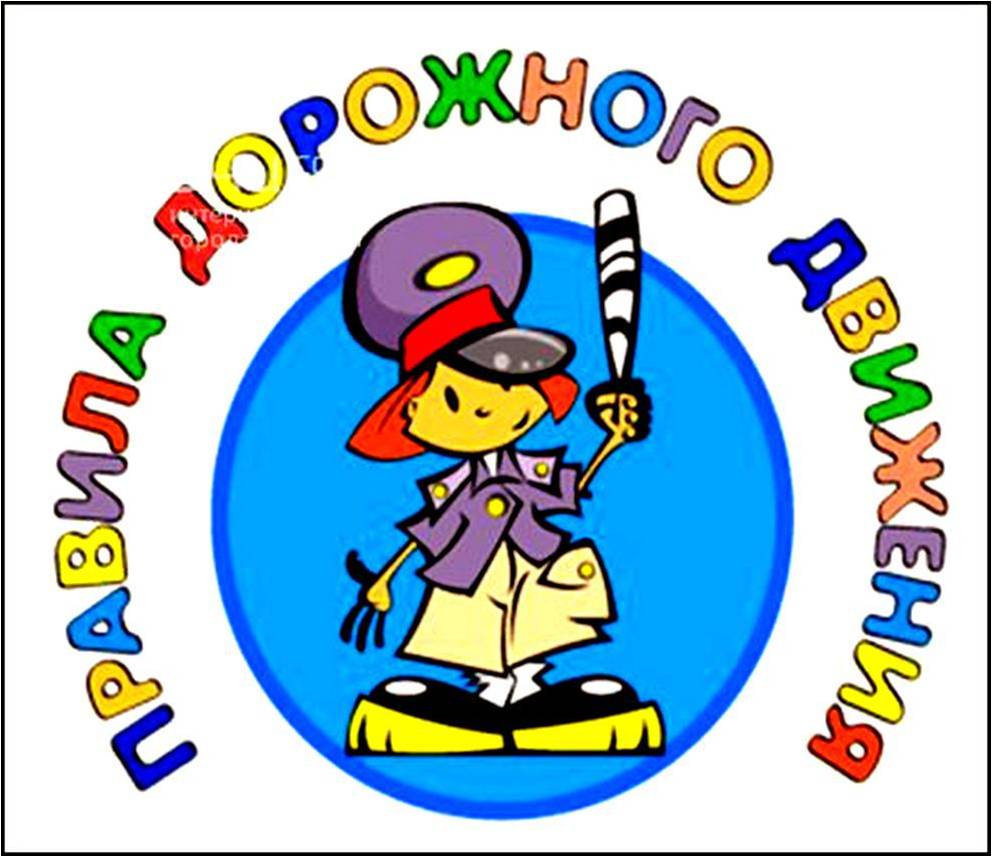 Педагог оговаривает тему беседы «Правила дорожного движения». Ребёнку предлагаю вспомнить правила соблюдения элементарных правил поведения на улице.Слайд №2Ребёнку предлагают выбрать из двух картинок ту, на которой дети поступают правильно. Как ты поступишь?Слайд №3Слайд №4На какой картинке дети поступаю правильно. Как бы ты поступил?На какой разрешающий знак дорожного движения ты будешь переходить дорогу? Слайд №5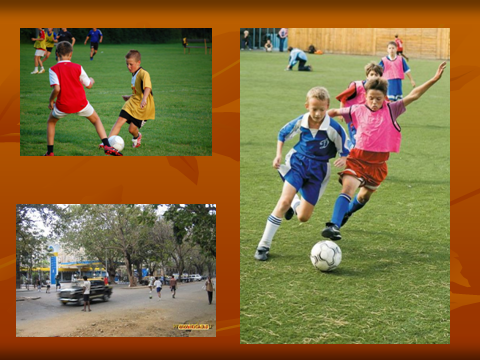 На какой картинке дети не правильно играют в футбол? Почему так думаешь?Слайд №6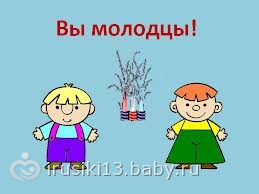 Проведя по каждому слайду короткую беседу и                        обсуждение, педагог хвалит детей.